 «Формирование основ безопасности жизнедеятельности дошкольников»Дошкольный возраст – важнейший период, когда формируется человеческая личность,   и закладываются прочные основы опыта жизнедеятельности, здорового образа жизни. Малыш по своим физиологическим особенностям не может самостоятельно определить всю меру опасности. Поэтому на взрослого человека природой возложена миссия защиты своего ребёнка.             В проекте Федерального Государственного Образовательного Стандарта общего образования основным направлением является создание условий развития ребёнка, открывающих  возможности для его позитивной социализации, его личностного развития, развития инициативы и творческих возможностей на основе сотрудничества со взрослыми и сверстниками и соответствующими возрасту видами деятельности. Одним из условий для полноценного развития подрастающего поколения является воспитание физически здорового ребенка. Решение этой задачи неразрывно  связано с обеспечением безопасности жизни и здоровья ребенка. "Безопасность - это состояние защищенности жизненно важных интересов личности"  ( статья 1.Закона Р.Ф.от 5 марта 1992г.№ 2446-1)            Любая общепринятая норма поведения должна быть осознана и принята человеком - только тогда она станет действенным регулятором его поведения. Дети являются уязвимым звеном общества. Из-за отсутствия опыта и небольшого багажа знаний. И ещё, учитывая возрастные особенности, они являются самыми любознательными. Повышенная ответственность педагогического коллектива за полноценное развитие, эмоциональное благополучие и жизнь каждого ребёнка потребовала работы в данном направлении.            Одной из главных задач является воспитание у детей не только привычки здорового образа жизни, но и дать знания о том, как поступить в той, или иной опасной ситуации.            Ситуация в обществе сегодня складывается таким образом, что возникает необходимость не только в улучшении условий сохранения жизни и здоровья детей, но и в поиске эффективных форм и методов работы с самими детьми, в более тесном сотрудничестве с их родителями, взаимодействии дошкольного учреждения с общественными организациями. Тем самым обеспечивается снижение социальной дезадаптации подрастающего поколения, предупреждение и снижение последствий возможных чрезвычайных ситуаций, формирование культуры безопасного поведения дошкольников.             Воспитание такой культуры предполагает овладение навыками корректного поведения и в разнообразных ситуациях, предупреждение и преодоление потенциально опасных ситуаций, формирование готовности использовать этот опыт в постоянно меняющихся условиях, чему способствует нравственная, психологическая, коммуникативная, экологическая и физическая готовность. Нравственное воспитание, как основополагающий фактор становления личности дошкольника, позволит ребёнку осознать, как свою уникальность, так и ценность любой жизни на Земле, что влечет за собой стремление сохранить свою жизнь и окружающий мир.            Содействовать формированию культуры безопасного образа жизни целесообразно именно в дошкольном возрасте, когда такие возрастные и психофизиологические особенности, как чрезвычайная любознательность и эмоциональность, подвижность и физическая слабость по сравнению со взрослыми людьми, незнание и непонимание подстерегающих человека опасностей и неумение прогнозировать последствия своего поведения при встрече с ними, а также недостаток у дошкольников самостоятельного опыта взаимоотношений с людьми, природными явлениями и обитателями, техникой и пр. вызывает множество проблем, часто приводящих к печальным последствиям.
 Создавая условия для воспитания культуры безопасного поведения у дошкольников, необходимо содействовать овладению каждым ребёнком навыками безопасного поведения в процессе бытовой, игровой, двигательной, коммуникативной и других видов деятельности. Не менее важно психологически подготовить ребёнка к появлению в его жизни данной ситуации, что позволит ему в нужный момент сконцентрироваться и принять правильное решение.             Об актуальности данной темы можно говорить много и всё будет главное. Как сберечь здоровье детей? Как помочь разобраться в многообразии жизненных ситуаций?  Как научить помогать друг другу? Анализируя понятие «экстремальный», «безопасность», мы поймём: то, что для взрослого не является проблемной ситуацией, для ребёнка может стать таковой. Особую тревогу мы испытываем за маленьких беззащитных граждан - дошколят. С первых лет жизни любознательность ребёнка, его активность в вопросах познания окружающего, поощряемая взрослым, порой становится небезопасным для него. Формирование безопасного поведения неизбежно связано с целым рядом запретов. При этом взрослые люди, любящие и опекающие своих детей, порой сами не замечают, как часто они повторяют слова: «не трогай», «отойди», «нельзя». Или, напротив, пытаются объяснить что-либо путём долгих и не всегда понятных детям наставлений. Всё это даёт обратный результат.             Главная цель по воспитанию безопасного поведения у детей - дать каждому ребёнку основные понятия опасных для жизни ситуаций и особенностей поведения в них.            Формирование основ безопасности жизнедеятельности детей осуществляется в разных направлениях, основные – работа с детьми, родителями, педагогическим коллективом .  Важно не только оберегать ребёнка от опасности, но и готовить его встрече с возможными трудностями, формировать представление о наиболее опасных ситуациях, о необходимости соблюдения мер предосторожности, прививать ему навыки безопасного поведения в быту совместно с родителями, которые выступают для ребёнка примером для подражания. С родителями, в частности, предусмотрено проведение собраний, консультаций, семинаров, открытых просмотров, вечера развлечений и выставок художественно-продуктивной деятельности детей и взрослых.            Педагоги,  по данному направлению деятельности должны уделять  внимание при работе с детьми, начиная со II младшей группы. Цель профилактической работы по безопасности в детском саду заключается в повышении информированности сотрудников, детей и родителей о поведении в чрезвычайных ситуациях.Данная работа ведётся через:  организованную деятельность детей – занятия, экскурсии, тренинги;                                                                                                                              совместную деятельность взрослых и детей – драматизация сказок, беседы воспитателя и ребёнка, наблюдения, труд, чтение художественной литературы;  самостоятельную деятельность детей – сюжетно-ролевые игры.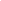            Формирование основ безопасности жизнедеятельности у дошкольников начинается  с создания и обогащения предметно-развивающей среды в группе. Организовывать её так, чтобы детям было интересно и комфортно изучать окружающий их мир и чувствовать себя защищенным от различного рода неприятностей. В групповых помещениях можно создавать  «Уголок безопасности», в оснащении которого  можно подбирать и разрабатывать дидактические игры и пособия по формированию у дошкольников основ безопасности. Они способствуют формированию и закреплению знаний об источниках опасности, мерах предосторожности и действиях в возможных опасных ситуациях. Большое внимание необходимо уделять не только укреплению физического здоровья детей, но и их психологическому благополучию. Дети чрезвычайно эмоциональны, впечатлительны, внушаемы. Организуя деятельность детей, надо заботиться о том, чтобы каждый ребёнок эмоционально переживал успешность обучения. Для этого можно использовать:  Специально созданные ситуации успеха, например, положительно подкреплять намерения ребёнка, авансируя успех (у тебя получится, ты справишься); акцентируя на положительные черты (ты такой внимательный).  Широкое использование произведений детской художественной литературы. В младшем возрасте предпочтение отдаётся русским народным сказкам: «Колобок», «Волк и семеро козлят», «Заюшкина избушка», «Кот, петух и лиса» и др. В работе со сказками активно можно использовать приём «переиначивания» сюжета, для того, чтобы сказочные герои воспользовались правилами безопасности, для закрепления их детьми.  Словесные, театрализованные, сюжетные, а также дидактические игры.  Ежедневные «минутки безопасности», включаемые в различные занятия и другие режимные процессы.  Примеры из личного опыта и пример правильного безопасного поведения окружающих взрослых.  Организация встреч с представителями экстремальных и социальных служб (врачами, медсестрами, милиционерами, пожарниками и т.п.).  Показ детям последствий неправильного поведения или обращения с каким-либо предметом (животным, веществом и т.п.) с помощью иллюстраций.           Осознавая, что круг проблем, связанных с безопасностью ребёнка, невозможно решить только в рамках детского сада, необходимо обеспечить преемственность в вопросах воспитания безопасного поведения детей между детским садом и семьёй.Для формирования заинтересованности родителей по проблеме ОБЖ  можно проводить следующие мероприятия:  Анкетирование.  Родительские собрания (круглый стол, диспут, просмотр видеозаписи, организация встреч со специалистами ДОУ и социальных служб), с целью информации о совместной работе и стимулирования их активного участия в ней.  Организация выставки психолого-педагогической литературы по проблеме формирования основ ЗОЖ И ОБЖ у дошкольников.  Опрос детей по теме безопасности для оформления газет и для индивидуальных бесед с родителями.  Оформление и проведение индивидуальных и групповых консультаций.  Использование приёма «домашнее задание», для закрепления знаний, полученных в детском саду по теме «Безопасное поведение дома».  Сбор фотоматериалов по теме «Опасные места и предметы быта».    Участие родителей воспитанников на занятиях, развлечениях.       Самое главное – здоровье и жизнь ребёнка. Часто, втягиваясь в круговорот повседневности, мы забываем о том, сколько неожиданных опасностей подстерегает человека на жизненном пути. Наша беспечность и равнодушное отношение к своему здоровью зачастую приводят к трагедии. А ведь человек может предотвратить беду, уберечь себя и своих близких от опасности, если будет владеть элементарными знаниями основ безопасности жизнедеятельности. Знания эти формируются в процессе воспитания. Следовательно, обучение детей обеспечению безопасности их жизнедеятельности является актуальной педагогической задачей.